Jump to search Avard Tennyson Fairbanks (March 2, 1897 – January 1, 1987) was a prolific 20th-century American sculptor. Three of his sculptures are in the United States Capitol,[1] and the state capitols in both Utah and Wyoming, as well as numerous other locations, also have his works. Possibly his most well-known artistic contribution was designing the ram symbol for Dodge.[2] Fairbanks studied in at the Art Students League of New York beginning at age 13 and the École Nationale Supérieure des Beaux-Arts in the atelier of Jean Antoine Injalbert beginning at age 17.[3] Fairbanks received his bachelor's degree from Yale University and his master's degree from the University of Washington.[4] For three years Fairbanks studied on a Guggenheim Fellowship in Florence, Italy. He received his Ph.D. in anatomy from the University of Michigan. He was also a professor of sculpture at the University of Michigan.[5] 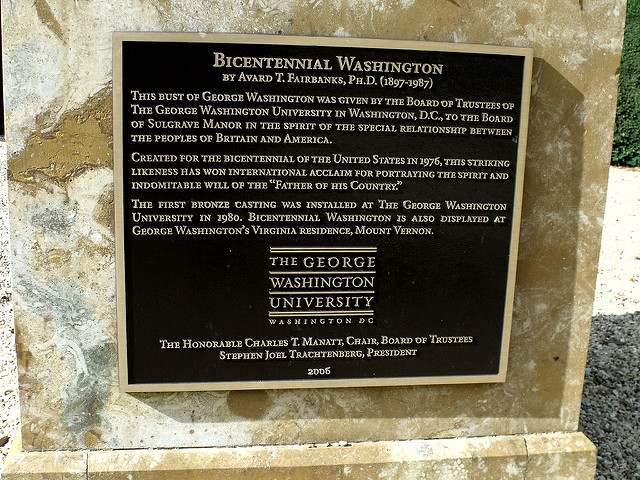 Avard FairbanksAvard Fairbanks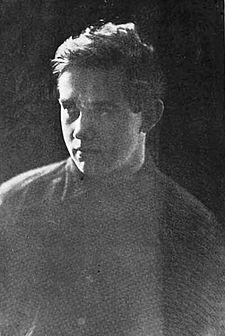 Fairbanks (ca. 1914)Fairbanks (ca. 1914)BornAvard Tennyson Fairbanks
March 2, 1897
Provo, UtahDiedJanuary 1, 1987 (aged 89)
Salt Lake City, UtahResting placeLarkin Sunset Lawn Cemetery
40.741°N 111.823°W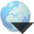 Alma materUniversity of MichiganOccupationSculptorSpouse(s)Beatrice M. FoxParent(s)John B. Fairbanks
Lillie A. Huish